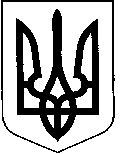 УКРАЇНАКОМИШУВАСЬКА СЕЛИЩНА РАДАОРІХІВСЬКОГО РАЙОНУ ЗАПОРІЗЬКОЇ ОБЛАСТІП’ЯТНАДЦЯТА СЕСІЯВОСЬМОГО СКЛИКАННЯР І Ш Е Н Н Я06.09.2017							                                	№  02Про передачу в оперативне управління рухоме майно, (легковий автомобіль марки RENAUT DOKKER1.5 універсал-В), що є комунальною власністю  територіальної громади  в особі  Комишуваської селищної ради  Оріхівського району Запорізької областіКеруючись ст. 26, п.5 ст. 60 Закону України «Про місцеве самоврядування в Україні», ст. 137 Господарського кодексу України,з метою ефективного та раціонального використання легкового автомобіля RENAUT DOKKER1.5 універсал-В,рік випуску 2017, колір – синій, об’єм двигуна – 1461, номер кузова VF 10SRCL457481465, за державним номером АР 7338 ЕВ, що знаходиться на балансі Комишуваської селищної ради, Комишуваська селищна радаВИРІШИЛА:Передати в оперативне управління з балансу Комишуваської селищної ради рухоме майно, а саме: легковий автомобіль марки RENAUT DOKKER1.5 універсал-В, рік випуску 2017, колір – синій, об’єм двигуна – 1461, номер кузова VF 10SRCL457481465, за державним номером АР 7338 ЕВ, на баланс Комунального закладу «Центр первинної медико-санітарної допомоги» Комишуваської селищної ради Оріхівського району Запорізької області.Створити та затвердити комісію по передачі  індивідуально визначеного рухомого  майна (легковий автомобіль марки RENAUT DOKKER1.5 універсал-В), та затвердити її склад, інформація додається (Додаток 1).Комісії здійснити заходи,  щодо передачі рухомого майна, за результатами  підготувати акт приймання - передачі та передати його на затвердження виконавчого комітету Комишуваської селищної ради Оріхівського району Запорізької області.4.Керівнику Комунального закладу «Центр первинної медико-санітарної допомоги» щодо рухомого  майна вказаного в п.1 (додаток 1) цього рішення:4.1. поставити на баланс Комунального закладу «Центр первинної медико-санітарної допомоги»; 4.2. забезпечити ефективне управління та використання за цільовим призначенням;4.3. списувати, передавати в оренду, заставу чи іпотеку за згодою Комишуваської селищної ради Оріхівського району Запорізької області (далі – «Засновник») та в спосіб визначений чинним законодавством.4.4. модернізацію та реконструкцію майна проводити за згодою Засновника та в спосіб визначений чинним законодавством.5. Контроль за виконанням даного рішення покласти на постійну комісії з питань промисловості, підприємництва, транспорту, житлово-комунального господарства та комунальної власності, а також начальника відділу житлово-комунального господарства Комишуваської селищної ради Оріхівського району Запорізької області Хворостянова А.А.Селищний голова                                                                 Ю.В. КарапетянСКЛАДКомісії по передачі індивідуально визначеного рухомого  майна (легковий автомобіль марки RENAUT DOKKER1.5 універсал-В) комунальної власності територіальної громади в особі Комишуваської селищної ради Оріхівського району Запорізької області комунальному закладу «Центр первинної медико-санітарної допомоги» Комишуваської селищної ради Оріхівського району Запорізької області           ЗАТВЕРДЖЕНОрішенням одинадцятої сесіїКомишуваської селищної ради від 06.09.2017 № 02Карапетян  Юрій Володимировичголова комісії   -   селищний головаЧлени комісіїЧлени комісіїМузика Дмитро Петровичголовний лікар КЗ «Центр первинної медико - санітарної допомоги» Комишуваської селищної ради Оріхівського району Запорізької області (за згодою)Черкасова Світлана Михайлівнаголовний бухгалтер КЗ «Центр первинної медико-санітарної допомоги» Комишуваської селищної ради Оріхівського району Запорізької області (за згодою)Гармаш Вікторія Вікторівнаголовний бухгалтер фінансового відділу  Комишуваської селищної ради Оріхівського району  Запорізької областіВласенко Інна Вадимівнаекономіст КЗ «Центр первинної медико-санітарної допомоги» Комишуваської селищної ради Оріхівського району Запорізької області (за згодою)Хворостянов Анатолій АнатолійовичНачальник відділу житлово-комунального господарства Комишуваської селищної ради Оріхівського району  Запорізької області